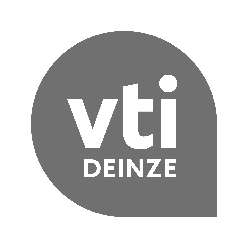 NaamKlasnr.HT – KT
VE
SO – EXKlasDatumHT – KT
VE
SO – EXLeerkrachtSchooljaarHT – KT
VE
SO – EXVakTaaknr.Titel